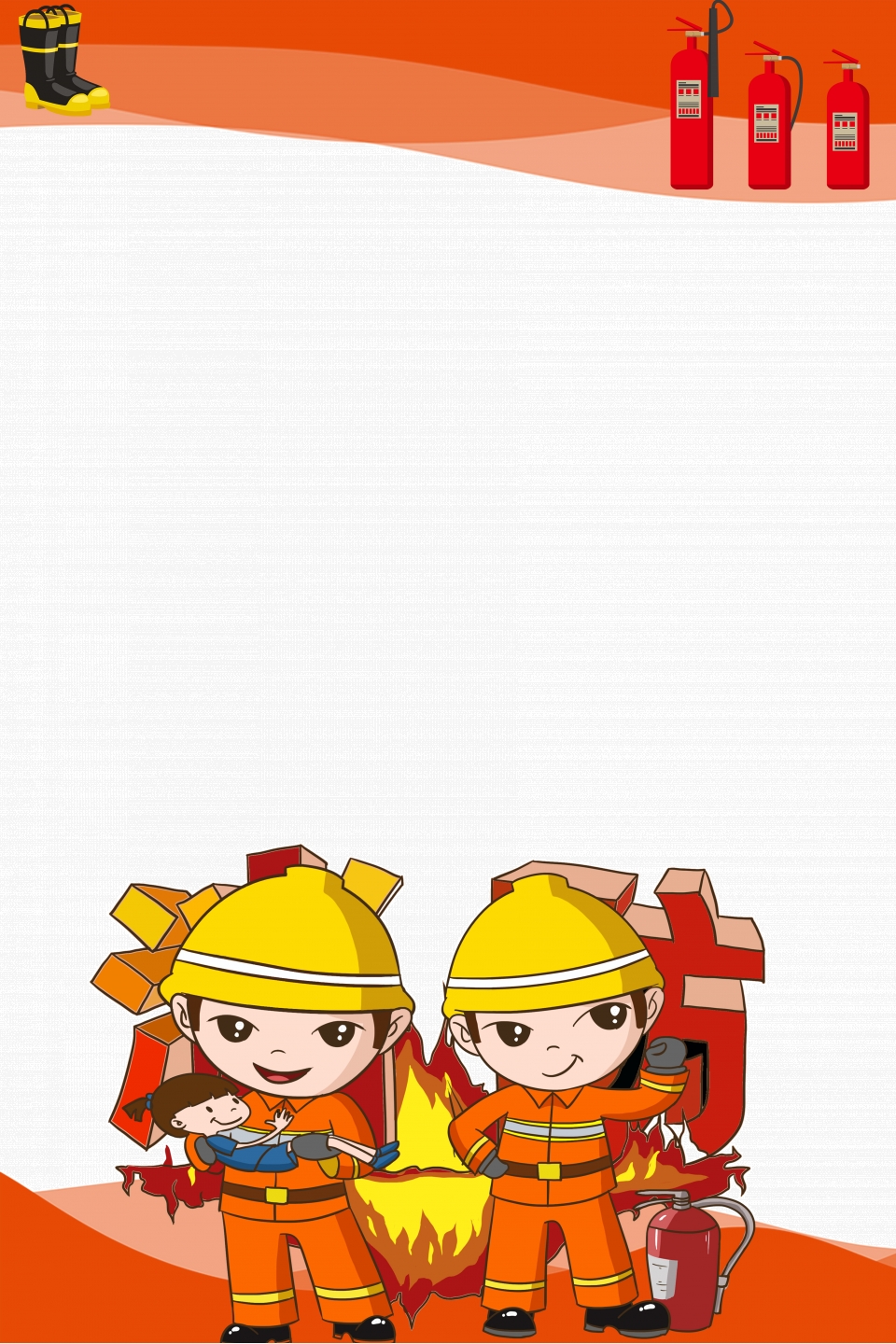 Конспект Интегрированного занятия по теме: «Пожарная безопасность»в средней группе«Правила, пожарные без запинки знайте!Правила, пожарные строго соблюдайте!»Составил воспитатель:Мягких Ю. В.Цель:  научить детей правильному поведению при чрезвычайной ситуации – пожаре.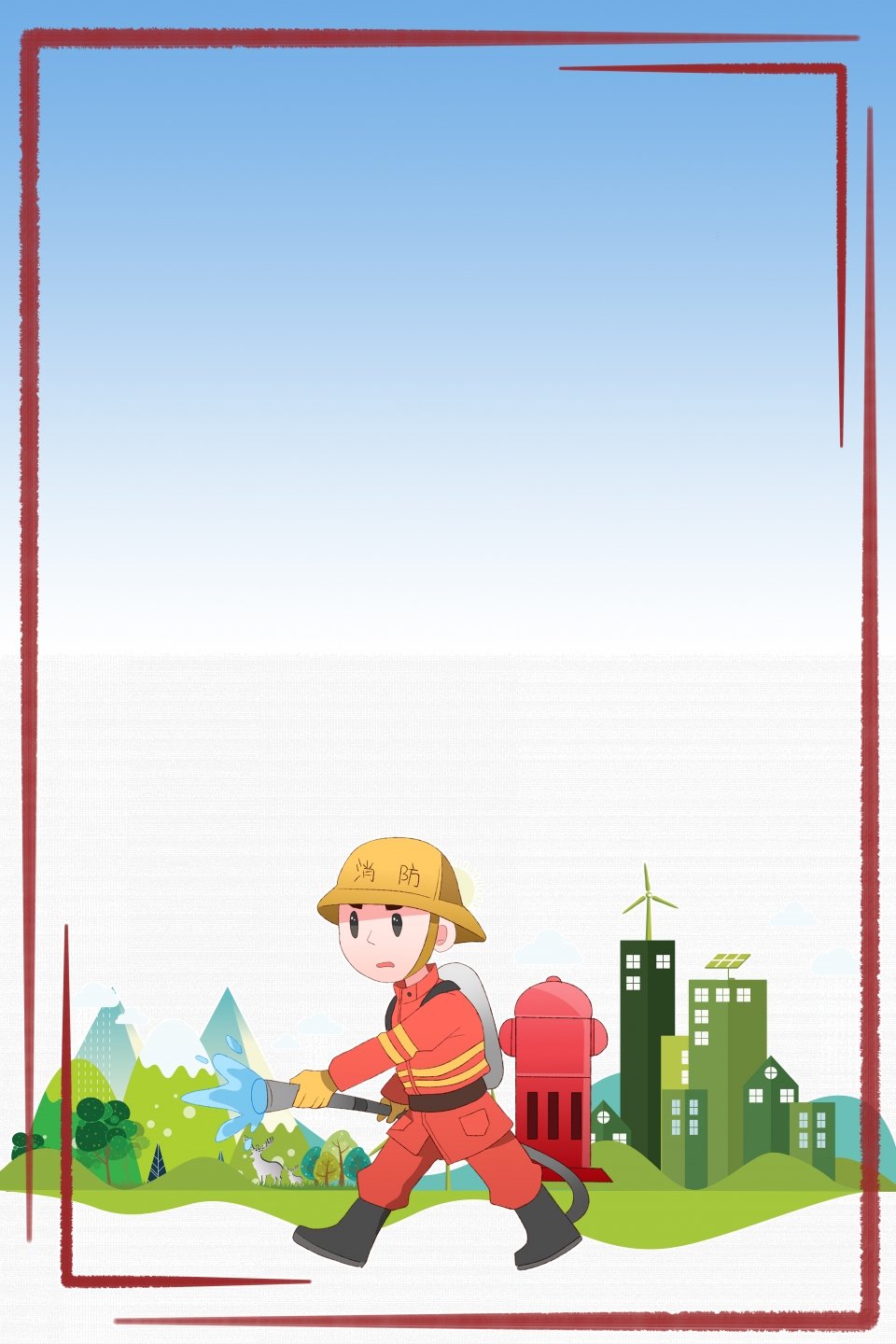 Задачи: Образовательные: - расширять и углублять знания детей о правилах пожарной безопасности.Развивающие:- развивать память, Внимание, коммуникативные навыки, связную речь.- развивать навыки безопасного обращения с бытовыми приборами.Воспитательные:- воспитывать чувство ответственности за свою жизнь и жизнь окружающих.- воспитывать уважение к труду пожарных.Методические приемы: игровой, наглядный, словесный.Материал: музыкальное сопровождение, маски, костюмы, кукла Шапокляк, карточки для игры, плакат с изображением правил пожарной безопасности, мыльные пузыри, ватман, клей-карандаш, картинки по пожарной безопасности.Предварительная работа: чтение художественной литературы С. Маршака « Кошкин дом», Э. Успенского «Крокодил Гена и Чебурашка», беседы с детьми о правилах пожарной безопасности, оформление помещения.Ход непосредственно образовательной деятельности:(На заднем плане стоит домик). Появляется кукла-старуха Шапокляк, напевая песенку.Шапокляк – Что бы такого сделать плохого? Осматривается, поднимает спичечный коробок, трясёт.  (Слышно, как гремят спички).Шапокляк – О, спички, так-так. Сейчас я костёрчик разведу. Достаёт спички и пытается поджечь мусор. В это время появляется тётя Кошка.Тётя Кошка- Ой, бабушка, что это вы делаете?!Шапокляк (испуганно) - Ой, напугала-то, что это ты кричишь, на пожаре что ли?Тётя Кошка – Не останови я вас – не миновать пожара.Шапокляк– Даладно, пожара! И, во-первых, я никакая тебе не бабушка, а гражданка Шапокляк, а во- вторых, какой пожар из-за одной спички?Тётя Кошка – Не скажите!Ростом спичка-невеличка, Не смотрите, что мала, Эта маленькая спичка Может сделать много зла.Крепко помните, друзья, Что с огнём шалить нельзя!Шапокляк -  Ух ты! А я и не знала, что эта спичка такая хулиганка. А вы мадам, кто такая будете?Тётя Кошка – Меня зовут тётя Кошка. Про меня сказку написал С. Маршак, которая называется « Кошкин дом».Шапокляк – Так это у вас, тётя Кошка, дом сгорел? А ещё меня учите, как со спичками обращаться!Тётя Кошка – Да, был такой случай. Но зато теперь я умею правильно обращаться с огнём. А ещё мы с ребятами можем и тебя научить, показать и рассказать всё, что мы знаем о правилах пожарной безопасности. Садись и смотри.Тётя Кошка: - А теперь ребята, давайте  внимательно рассмотрим эти предметы. (Спички, свечка, бенгальские огни). Можно детям играть в это?Дети: - Нет!Тётя Кошка:- Во что дети должны играть?Дети: - Игрушки.Тётя Кошка: - Наверное, Шапокляк не знает правила пожарной безопасности, и не понимает, что происходит, когда детям попадают эти опасные предметы?Дети: - Пожар!Шапокляк:- Ой, совсем не знаю, и забыть всё могу. Как же быть? (вздыхает)Воспитатель: - Давайте ребята, поможем Шапокляк: расскажем ей о правилах пожарной безопасности, составим и подарим ей плакат, где будут изображены опасные и безопасные предметы, чтобы она о них никогда не забывала.Тётя Кошка:- Но, для того чтобы это сделать, давайте вспомним все правила пожарной безопасности.–Посмотрите, ребята у меня на доске плакат, давайте рассмотрим, что там изображено?Дети: - Правила пожарной безопасности.Тётя Кошка: -Какое первое правило?Дети: - Это, нельзя детям брать в руки спички.Тётя Кошка: А что может произойти?Дети: - Пожар!Тётя Кошка:  - Если огонь небольшой, можно попробовать затушить его сразу же,  набросив плотную ткань или одеяло или вылив кастрюлю с водой. Если огонь не погас, надо выбежать из дома в безопасное место и обязательно закрыть плотно двери, так как от воздуха огонь разгорится сильнее.Тётя Кошка: -Какое второе правило?Дети: - Нельзя включать и пользоваться электроприборами.Тётя Кошка: - А что случится?Дети: - Заискрится и загорится, будет пожар.Тётя Кошка: - Какое третье правило?Дети: - Нельзя пользоваться и включать газовые приборыТётя Кошка: - Может произойти утечка газа, взрыв и пожар. - Еще, какое правило изображено?Дети: - Звонить по номеру «01», вызвать пожарных.Тётя Кошка: Знает каждый гражданин Этот номер  – 01,Если к вам придёт беда – Позвони скорей туда.А если нет телефона –Позови людей с балкона.- Что нужно говорить, когда набираете номер «01»?Дети: - Адрес, фамилию, имя и что горит.Тётя Кошка: - Что нельзя делать во время пожара?Дети: - Прятаться под кровать, в шкафу, чтобы пожарники могли найти.Тётя Кошка: - При пожаре дым опаснее огня. Стоит вдохнуть его несколько раз, и может закружиться голова. Нужно лечь  на пол, так как дым поднимается кверху. Не надо прятаться от дыма в шкафу, под кроватью, - так от дыма не спастись. А пожарные долго не могут найти детей из-за этого.Тётя Кошка: - А теперь,  давайте проверим, как вы всё запомнили,  поиграв в игру: « Запрещается или разрешается». ( Детям раздаются карточки зелёного и красного цвета).Запрещается (красный цвет): - играть со спичками;- оставлять горящий костёр в лесу;- оставлять включенные электроприборы;- прятаться от огня в шкафу.Разрешается (зелёный цвет):- вызывать пожарных  по телефону 01;- звать на помощь взрослых;- не трогать спички;- тушить небольшой огонь водой.Шапокляк может играть с детьми.Тётя Кошка: - Молодцы, мои друзья, ждёт вас новая игра. Отгадайте загадку:С огнем бороться мы должныМы смелые и храбрыеМы очень людям всем нужны,Зовут нас все – ПОЖАРНЫЕ.Тётя Кошка: - А сейчас мы с вами поиграем в игру «Юный пожарный».- Какой должен быть пожарный?Дети: - Смелый, отважный, сильный.Тётя Кошка: - Что нужно пожарному, чтобы потушить пожар?Дети: -Огнетушитель, вода.(раздать всем детям мыльные пузыри.)Тётя Кошка: - По команде «ПОЖАР - ГОРИМ», дети ищем очаг возгорания и его тушим (дуя мыльными пузырями на огонь).- А также не забываем, позвонить по номеру «01».- Вот мы и потушили огонь, но остался маленький огонек.«Ты вокруг повернись.В огонек превратись…»Тётя Кошка: - Дети встанем в маленький кружок. Представим, что мы с вами маленькие, яркие огоньки. Вдруг, ребята открылась форточка, и влетел весенний ветерок. А маленькому огоньку только это и надо, он стал расти, и превратился в огонь- великий, сердитый и злой.Разгорается огонь!Пламя выше, пламя кручеДостает до самой тучи.Главный пожарный (Тётя Кошка) тушит огонь, большими мыльными пузырями.-Молодцы ребята, справились с поставленной задачей, потушили огонь.Тётя Кошка:- Я вижу, что все вы хорошо знаете правила и теперь можете сыграть со мной в игру.(Дети встают полукругом.)Игра называется «Это я, это я, это все мои друзья». Я буду задавать вопросы, а вы хором должны ответить «Это я, это я, это все мои друзья» и похлопать в ладоши, если вы согласны или промолчать, если предлагаемые действия неправильные.Кто, учуяв запах гари, сообщает о пожаре?Кто из вас, заметив, дым, закричит: «Пожар! Горим!»?Кто из вас шалит с огнем утром, вечером и днем?Кто, увидев, дым в квартире позвонит по «01»?Кто костров не разжигает и другим не разрешает?Кто от маленькой сестрички незаметно спрячет спички?Кто из вас шалит с огнем? Признавайтесь честно в том!- Какие молодцы, все справились.Тётя Кошка:- Все правила по пожарной безопасности мы с вами вспомнили, а теперь сделаем  плакат для нашей гостьи Шапокляк, об опасных и безопасных предметах и подарим ей его. (Дети садятся за столы, выбирают картинки, и приклеивают картинку на данный плакат, выбирая какой предмет изображен опасный или безопасный.)Шапокляк: - Спасибо вам, ребята за всё, я так много узнала сегодня о правилах пожарной безопасности. Я и друзьям своим смогу рассказать о них. А этот плакат поможет мне в этом.Тётя Кошка: - Ребята, и ты Шапокляк, запомните самое главное – не играйте никогда с огнём. Из рыжего котёнка он может превратиться в злого тигра.И тогда будет беда.1 ребёнок:Я и ты за всё в ответе, Так не забудьте об одном:Не стоит никому на светеШутить с огнём, играть с огнём!2 ребёнок:Спичками мы не играем,
Спички мы не зажигаем!
Спичками играть нельзя,
Вы запомните друзья!Все вместе: Правила, пожарные без запинки знайте!Правила, пожарные строго соблюдайте!